FUNGSI KOMUNIKASI VERTIKAL DALAM MENINGKATKAN KINERJA KARYAWAN DI DIVISI KOMUNIKASI KORPORAT PT POS INDONESIA (PERSERO) BANDUNG(Suatu Studi Deskriptif Analisis Mengenai Fungsi Komunikasi Vertikal DalamMeningkatkan Kinerja Karyawan di Divisi Komunikasi Korporat PT Pos Indonesia (Persero) Bandung)THE FUNCTION OF VERTICAL COMMUNICATION IN IMPROVING EMPLOYEE PERFORMANCE OF CORPORATE COMMUNICATION DIVITION PT POS INDONESIA (PERSERO) BANDUNG(Study Descriptive Analysis of the Function Of Vertical Communication In Improving Employee  Performance Of Corporate Communication Divition PT Pos Indonesia (Persero) Bandung)Oleh:Dea Resti Putri Irawan132050101SKRIPSIUntuk Memperoleh Gelar Sarjana Pada Program Studi Ilmu Komunikasi Fakultas Ilmu Sosial dan Ilmu Politik Universitas Pasundan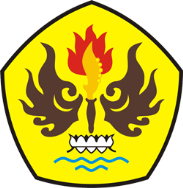 FAKULTAS ILMU SOSIAL DAN ILMU POLITIKUNIVERSITAS PASUNDANBANDUNG2017